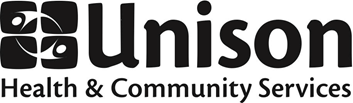 JOB POSTINGCommunity and Social Service Worker – Bathurst-Finch Site35 hours per week for 8 weeks July 4, 2023, to August 25, 2023 $15.50 per hourUnison Health and Community Services is a non-profit, community-based organization that serves neighbourhoods in North West Toronto. Operating out of six locations, Unison offers core services that include primary health care, counselling, health promotion, Early Years programs, legal services, harm reduction programs, housing assistance, adult protective services, Pathways to Education™ and a Diabetes Education Program. Unison’s mission is working together to deliver accessible and high quality health and community services that are integrated, respond to needs, build on strengths and inspire change.Unison Health and Community Services is committed to working from an inclusive, pro-choice, sex positive, harm reduction, anti-racist, anti-oppression and participatory framework.Reporting to the Hub and Satellite Manager, Bathurst-Finch Site, Unison is seeking to fill a Community and Social Service Worker at our Bathurst-Finch site.Job Responsibilities:Develop print and digital promotional materials (e.g., newsletters, event calendars, and social media postings) for the health and social services offered at the Hub Support the development, implementation and evaluation of group programmingCommunity mapping and needs assessments of the local community needsPlan and coordinate a community appreciation event targeted to members of the Bathurst-Finch communitySupport the community engagement and daily activities of the Bathurst-Finch community gardenLead the creation of a resource bank for healthcare providers and clientsTo qualify for this position under the Canada Summer Jobs Program, candidates must:be between 15 and 30 years of age at the start of the employmentbe a Canadian citizen, permanent resident, or person to whom refugee protection has been conferred under the Immigration and Refugee Protection Actbe legally entitled to work in Canada in accordance with relevant provincial/territorial legislation and regulations.Interested candidates are asked to email a résumé with covering letter by Friday, May 26, 2023 at 9:00 a.m. to:Hiring Committee – Community and Social Service Worker, Bathurst-Finch Site Summer PositionUnison Health and Community Serviceshirings@unisonhcs.orgPlease cite UN_2023_020  in the subject line of the email.Please be advised that our organization requires all staff, students, and volunteers to have their vaccinations up to date.  Proof of vaccination can be obtained from the Ministry site.We welcome applications from people who are reflective of the diverse communities we serve, including those who might need accommodation.Where needed, accommodations for applicants with disabilities will be provided, on request, to support their participation in all aspects of the recruitment process.Please note that due to the volume of applications, only those applicants selected for interviews will be contacted.